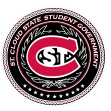 AGENDAFebruary 19, 2015Opening of MeetingCall to OrderPledge of Allegiance First Roll CallApproval of Today’s AgendaApproval of Last Meeting’s MinutesHearingsOpen Gallery Ii. FAC Updateii. Campus Reciii. Husky Support GroupFinance Hearings	i. College Republicans	ii. Delta ZetaInternal Elections 	i. At-Large Senator	Plenary Session IUnfinished BusinessNew Businessi. Tuition Freezeii. Mediation Report/TimelineRecess – 20 MinutesOfficer ReportsPresidentVice PresidentChief JusticeElections CommitteeExecutive AssistantAcademic AffairsCampus AffairsCommunicationsExecutive BoardFee AllocationLegislative AffairsSenate FinanceStudent ConstitutionStudent ServicesTechnology FeeUrban AffairsUniversity CommitteesPlenary Session IILast Call for Business Closing of MeetingOpen Gallery IIOpen StatementsLast Roll CallAdjournmentAGENDAFebruary 19, 2015Opening of MeetingCall to OrderPledge of Allegiance First Roll CallApproval of Today’s AgendaApproval of Last Meeting’s MinutesHearingsOpen Gallery Ii. FAC Updateii. Campus Reciii. Husky Support GroupFinance Hearings	i. College Republicans	ii. Delta ZetaInternal Elections 	i. At-Large Senator	Plenary Session IUnfinished BusinessNew Businessi. Tuition Freezeii. Mediation Report/TimelineRecess – 20 MinutesOfficer ReportsPresidentVice PresidentChief JusticeElections CommitteeExecutive AssistantAcademic AffairsCampus AffairsCommunicationsExecutive BoardFee AllocationLegislative AffairsSenate FinanceStudent ConstitutionStudent ServicesTechnology FeeUrban AffairsUniversity CommitteesPlenary Session IILast Call for Business Closing of MeetingOpen Gallery IIOpen StatementsLast Roll CallAdjournmentAGENDAFebruary 19, 2015Opening of MeetingCall to OrderPledge of Allegiance First Roll CallApproval of Today’s AgendaApproval of Last Meeting’s MinutesHearingsOpen Gallery Ii. FAC Updateii. Campus Reciii. Husky Support GroupFinance Hearings	i. College Republicans	ii. Delta ZetaInternal Elections 	i. At-Large Senator	Plenary Session IUnfinished BusinessNew Businessi. Tuition Freezeii. Mediation Report/TimelineRecess – 20 MinutesOfficer ReportsPresidentVice PresidentChief JusticeElections CommitteeExecutive AssistantAcademic AffairsCampus AffairsCommunicationsExecutive BoardFee AllocationLegislative AffairsSenate FinanceStudent ConstitutionStudent ServicesTechnology FeeUrban AffairsUniversity CommitteesPlenary Session IILast Call for Business Closing of MeetingOpen Gallery IIOpen StatementsLast Roll CallAdjournment